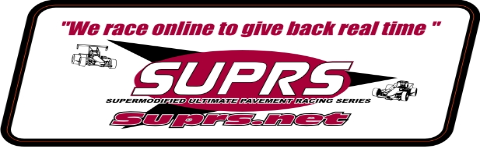 2020-21 Gold Crest Wing Championship XVII ScheduleRacing Tuesday Evenings 9pm ET Except Where NotedKEY:NH=NASCAR Heat, rF=rFactor,-W=Wing Supermodified, NW=Non-Wing Supermodified*Denotes TMS Member Modded Track or other, **Denotes DSES Paved version of this track,F Denotes Flash version of this track, 67-Denotes FreeWill67 version of this track, ǥ Denotes Gater version of this track. §Denotes Stock Car Sim version of this track, ęDenotes Evolution version of this track, µ=FMS version of this track, ĵDenotes JNS version of this track, ‡=TPSCC version of this track, ‡‡Denotes Griff version of this track, ʁDenotes RFN version of this track, üDenotes UKSOM version of this track, CW Denotes Camden Wagner version of this trackSC=SUPRSCharger SCC=SUPRSChallenge DD=Double Down RS=Random StartBP=Bonus Points DP=Double Points ESS=Empire State Super Series Event ISC-Indyana Supermod Challenge D=Fast Car DashSGS=Summit 125 Guaranteed Starter TGS=Terry Gibson Memorial Guaranteed Starter ARLMT=ARL Modified Tour=Day Race =Night Race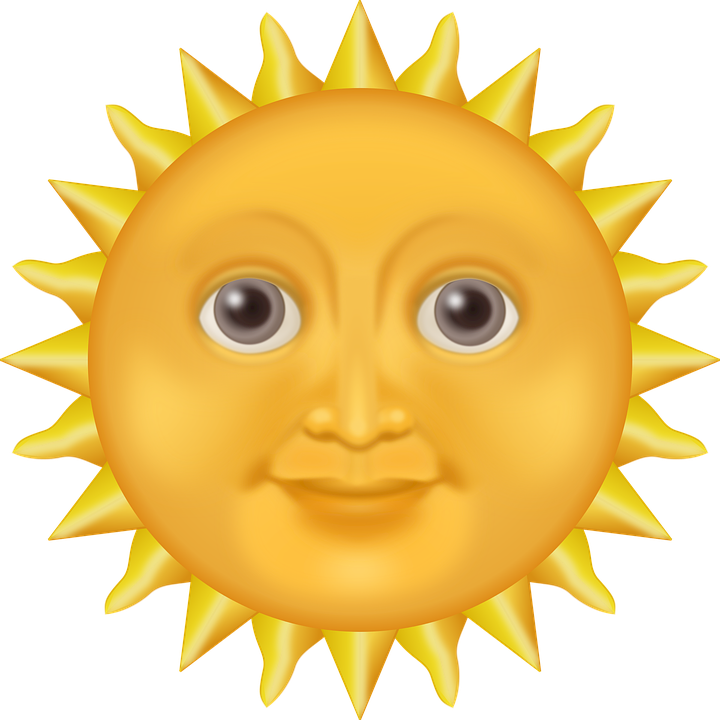 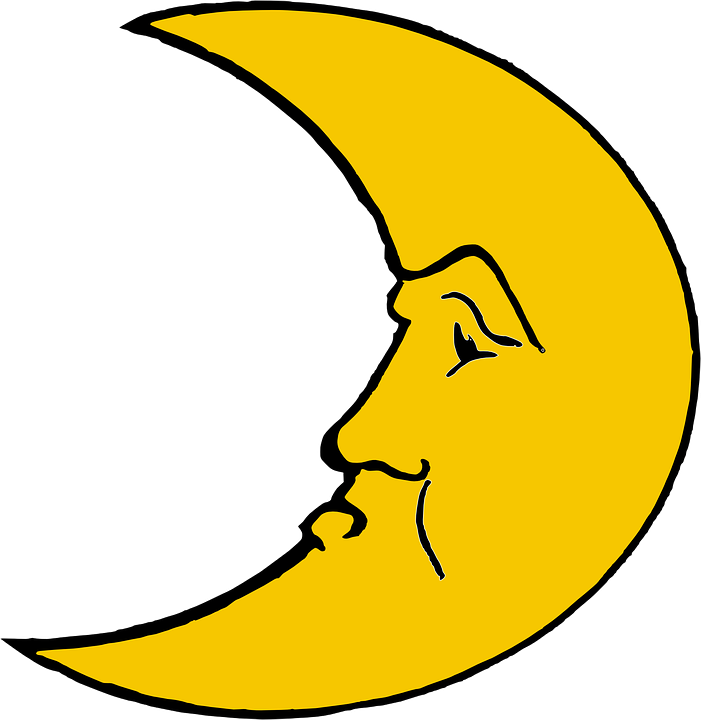 -DATES, FORMATS, LOCATIONS, PLATFORM SUBJECT TO CHANGE- BE A SUPRS SPONSOR!-All regular shows-To sponsor a regular race,  the price is the number of laps you wish to sponsor at $1.00 a lap. (ie ...$50.00 for 50 laps)To sponsor a race 51 laps or more, the price is $2.00 a lap. (ie ...$200.00 for 100 laps).Please contact us for more information on sponsorship of Title races, Marquee races, Multi-Race Swings, and Memorial races.RaceDateEventTrackLapsDetails110/06/2017th Annual Harvest of Speed Season OpenerLaPorte Speedway*-IN75NH;W;SC;BP;ISC; D 210/13/2017th Annual Dion Parish Memorial Kalamazoo Speedway-‡‡-MI62rF;W;SC;SGS310/20/2016th Annual North Carolina Swing RC1Dasera Raceway**-NC40NH;W;BP410/20/2016th Annual North Carolina Swing RC2Orange CountySpeedway*-NC40NH;W;BP5Wednesday10/21/2016th Annual North Carolina Swing RC3Southern National Raceway Park-NC50rF;W;BP6Wednesday10/21/2016th Annual North Carolina Swing RC4Concord Motorsports Park-ü-NC50rF;W;BP7Thursday10/22/2016th Annual North Carolina SwingRC5-The Hickory HustleHickory Motor Speedway-§-NC75rF;W; BP; Top 8 NC Swing Pts Invited810/27/20Black Kat KlassicMyrtle Beach Speedway-ʁ-SC50rF;W; Crack the Whip for Elite 8911/03/2017th Anniversary NightSouth Carolina Speedway**-SC75NH;W;SC (NHSM Mod)1011/10/20Veterans Day SpecialNew River Valley Speedway*-VA75NH;W1111/17/202016th Annual  Turkey ShootMemphis Motorsports Park- µ-TN40rF;W, Turkey Trot Elite 8; Winner Turkey from Burgers Smokehouse MeatsThanksgiving Break 11/18/20To 11/29/2012-1312/01/2017th Annual Wing Side Up Twin 25sBristol Motor Speedway-ę-TN25x2rF;W; rF; NW; SCx2;SCCx2; DD; RS 2nd feature1412/8/20Empire State Super SeriesNY Track** SUPRS Blind Date!50NH/W;ESS1512/15/20Christmas SpecialSanair Super Speedway-ʁ-QC, CAN-(TENT)25rF;W; Reindeer Dash Winner Receives Christmas HamChristmas Break 12/16/20To 1/3/211601/05/2117th Annual  Crazy Canuck Snowball DerbyDelaware Speedway-CW-ON, CAN50rF;W;BP;42 Canadian Pursuit1701/12/2113th Annual Terry Gibson Memorial-Fast 50SUPRS Sandusky Speedway-OH50NH;W;TGS;18Wednesday01/13/2113th Annual Terry Gibson MemorialSUPRS Sandusky Speedway-OH100 NH;W;SC;SGS1901/19/21Buckeye 50Mansfield Motor Speedway-µ-OH50rF;W;20-2101/26/21Mid Season ChampionshipSUPRS Oswego Speedway-NY35x2rF;W;DP;D;ESS22Monday02/01/21Florida Speedweeks Rc1DeSoto Speedway-FL50rF;W; BP; 5lb bag of FLA Oranges to Speedweeks Champ23Tuesday02/02/21Florida Speedweeks Rc2Black Creek Raceway*-FL25NH;W; BP; 5lb bag of FLA Oranges to Speedweeks Champ24Wednesday02/03/21Florida Speedweeks Rc3Dodge Raceway Stadium-ǥ-FL50rF;W; BP; 5lb bag of FLA Oranges to Speedweeks Champ25Thursday02/04/21Florida Speedweeks Rc4USA Int Speedway-*-FL25rF;W; BP; 5lb bag of FLA Oranges to Speedweeks Champ26Friday02/05/21Florida Speedweeks Rc55 Flags Speedway-ʁ-FL50rF;W; BP; 5lb bag of FLA Oranges to Speedweeks ChampXX02/09/21NORACESOFFWEEK2702/16/21Presidents Day SpecialBracket Hill Speedway**-NH75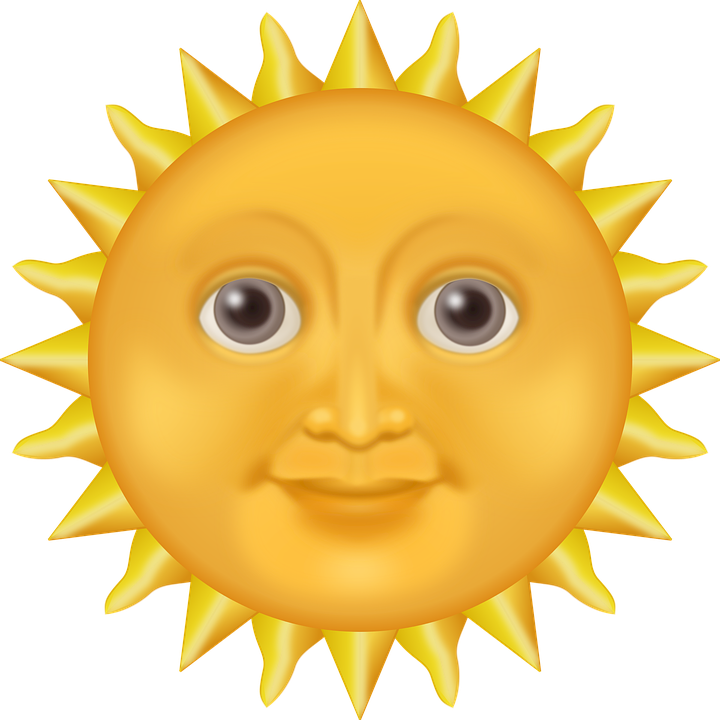 NH;W  (NHSM Mod)2802/23/2112th Annual SUPRS All-Star ClassicSUPRS Star Speedway-NH200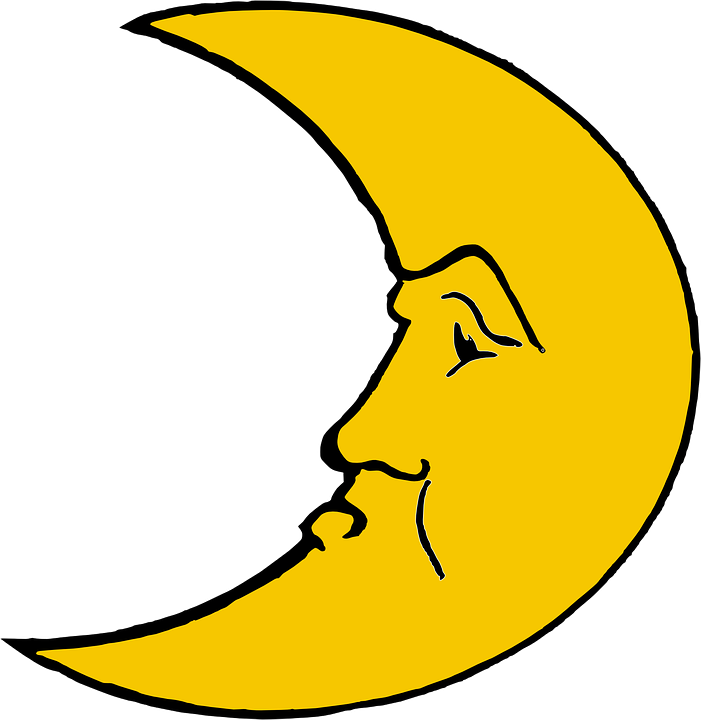 rF;W;SC2903/02/2116th Annual Keystone Nationals Rc1Route 93  Raceway**-PA50NH;W;BP30Wednesday 03/03/2116th Annual Keystone Nationals Rc2Nazareth Speedway-µ-PA25rF;W; BP31Thursday03/04/2117th Annual Randy Witkum Memorial 16th Annual Keystone Nationals Rc3Jennerstown Speedway**-PA125NH;W; BP;SC;SGS32-3303/09/2117th Annual Indyana Supermodified ChallengeIndianapolis Raceway Park-ǥ-IN50x2rF;W; NW; DD;ISC; BP 3403/16/21St Patrick's Day Grab O’ the GreenThe Milwaukee Mile-WI25rF;W;D3503/23/21Show Me State 50I-70 Speedway-µ-MO50rF;W;D36-373/30/2021SUPRS Copper World Classic XVIIPresented by Kern MotorsportsPhoenix Int’l Raceway-‡- AZ25x2rF;W; NW; BP3804/06/21Jeff Russell SpecialThe Bullring at LVMS-ʁ-NV85rF;W;DEASTERBREAK3/31/21To4/5/2139 04/13/2117th Annual Billy Vukovich III ClassicPresented by Supermodified ScorecardMesa Marin Speedway*-CA100NH;W;D;SC; SGS4004/20/21Golden State ClassicBuckley Speedway**-CA75NH;W:D17thANNUALSUMMITCLASSIC125WEEKMonday 04/26/21Cherry Breaker 63(np-tent))SUPRS Madera Speedway-CA63NH; W; ARLMT41Tuesday04/27/2117th Annual Summit Classic 125 TT/HeatsSUPRS Madera Speedway-CA10/rF; W41Wednesday04/28/2117th Annual Summit Classic 125B-Main, FeatureSUPRS Madera Speedway-CA125rF; W; SC 